Name:										January 17, 2018 CC Algebra Transformations Practice1) In each of the boxes below sketch a diagram and write the equation for the named parent functions.  2) For the following state the transformation given the equation.	a)   											b)   											c)  										3) For the following write the function,  , based on the stated transformations.  	(a) Write the function  for a quadratic that shifted left 5 units and moved up 2 units.(b) Write the function  for an absolute value equation that was reflected over the x-axis, and shifted right 1 unit.(c) Write the function  for a square root function that was made narrower by a factor of 2 and shifted up 3 units.(d) Write the function  for a quadratic that opens downward, was made wider by a factor of , shifted down 6 units and shifted left 2 units. 4) For the following graph and then state the domain and range.  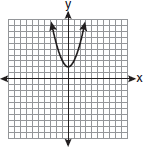 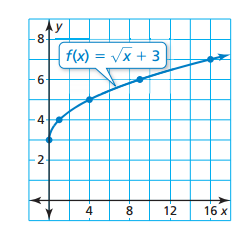 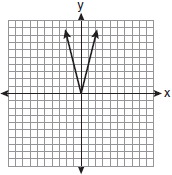 Domain: 				Domain: 				Domain: 		Range:					Range:				 	Range:					5) Create a table of Values and Draw the graph of  on the set of axes below.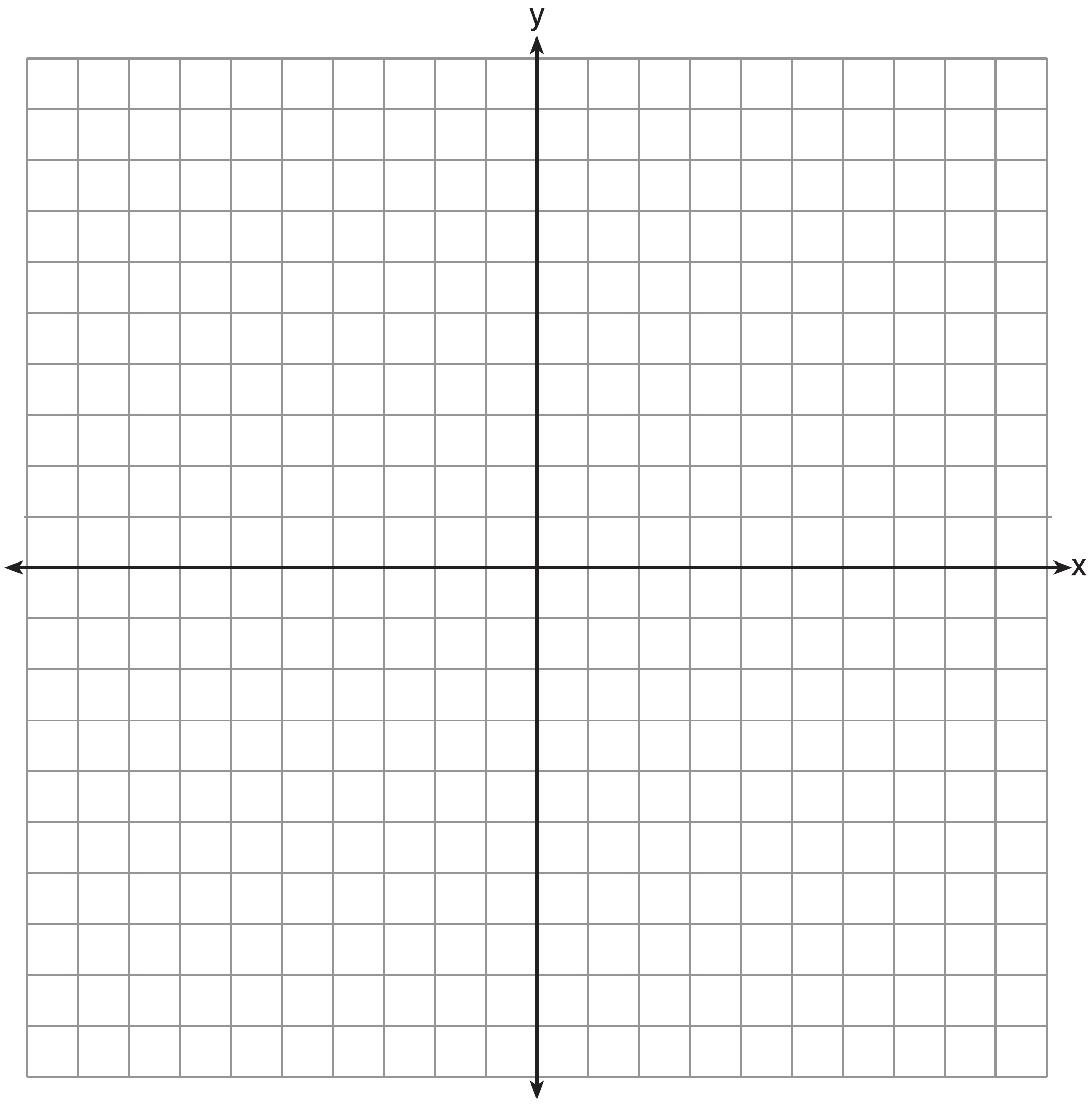 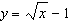 						(b) State the Domain & Range of the functionDomain: 							Range: 						6)     How does the graph of  compare to the graph of ?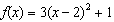 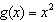 8) Describe the transformation that would produce the graph of the function g from the graph of function f. f(x) = 2x; g(x) = 2x + 1 + 5f(x) = |x|; g(x) = -|x – 3| + 4 9) Describe the relationship between the given functions f and g in terms of vertical and horizontal stretches and shrinkages: f(x) = |x| and  and 10)  Graph   and explain how it is different from the parent function 11) Restricted domain & range questions:  Which domain would be the most appropriate set to use for a function that predicts the number of household online-devices in terms of the number of people in the household?A) rational numbers 				B) irrational numbers C) whole numbers 				D) integersA store sells self-serve frozen yogurt sundaes. The function C(w) represents the cost, in dollars, of a sundae weighing w ounces. An appropriate domain for the function would beA) nonnegative rational numbers		B) nonnegative integersC) rational numbers				D) integersA construction company uses the function f(p), where p is the number of people working on a project, to model the amount of money it spends to complete a project. A reasonable domain for this function would beA) both positive and negative integers   	B) positive real numbersC) positive integers 				D) both positive and negative real numbersQuadraticSquare RootAbsolute ValueCubicCube RootExponentialA)The graph of  is wider than the graph of , and its vertex is moved to the left 2 units and up 1 unit.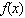 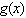 B)The graph of  is narrower than the graph of , and its vertex is moved to the right 2 units and up 1 unit.C)The graph of  is narrower than the graph of , and its vertex is moved to the left 2 units and up 1 unit.D)The graph of  is wider than the graph of , and its vertex is moved to the right 2 units and up 1 unit.Which 7) Which equation is represented by the graph to the right.  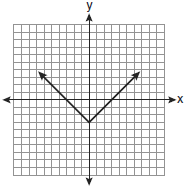 